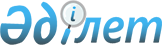 Мақат аудандық мәслихатының кейбір шешімдерінің күші жойылды деп тану туралыАтырау облысы Мақат аудандық мәслихатының 2023 жылғы 8 қыркүйектегі № 44-VIII шешімі. Атырау облысының Әділет департаментінде 2023 жылғы 15 қыркүйекте № 5077-06 болып тіркелді
      Қазақстан Республикасы "Құқықтық актілер туралы" Заңының 27-бабына сәйкес, Мақат аудандық мәслихаты ШЕШІМ ҚАБЫЛДАДЫ:
      1. Осы шешімнің қосымшасына сәйкес Мақат аудандық мәслихатының кейбір шешімдерінің күші жойылды деп танылсын.
      2. Осы шешім алғашқы ресми жарияланған күнінен кейін күнтізбелік он күн өткен соң қолданысқа енгізіледі. Мақат аудандық мәслихатының күші жойылды деп танылған шешімдерінің тізбесі
      1) Мақат аудандық мәслихатының 2018 жылғы 22 мамырдағы № 181-VI "Мақат ауданы Мақат кентінің жергілікті қоғамдастық жиналысының регламентін бекіту туралы" шешімі (нормативтік құқықтық актілерді мемлекеттік тіркеу тізілімінде № 4164 болып тіркелген);
      2) Мақат аудандық мәслихатының 2018 жылғы 22 мамырдағы № 182-VI "Мақат ауданы Доссор кентінің жергілікті қоғамдастық жиналысының регламентін бекіту туралы" шешімі (нормативтік құқықтық актілерді мемлекеттік тіркеу тізілімінде № 4165 болып тіркелген);
      3) Мақат аудандық мәслихатының 2020 жылғы 22 мамырдағы № 384-VI "Мақат ауданы Бәйгетөбе ауылдық округінің жергілікті қоғамдастық жиналысының регламентін бекіту туралы" шешімі (нормативтік құқықтық актілерді мемлекеттік тіркеу тізілімінде № 4661 болып тіркелген);
      4) Мақат аудандық мәслихатының 2021 жылғы 21 қазандағы № 56-VII "Мақат аудандық мәслихатының кейбір шешімдеріне өзгерістер енгізу туралы" шешімі.
					© 2012. Қазақстан Республикасы Әділет министрлігінің «Қазақстан Республикасының Заңнама және құқықтық ақпарат институты» ШЖҚ РМК
				
      Мәслихат төрағасы

А. Шангалаев
Мақат аудандық
мәслихатының 2023 жылғы
8 қыркүйектегі № 44-VIII
шешіміне қосымша